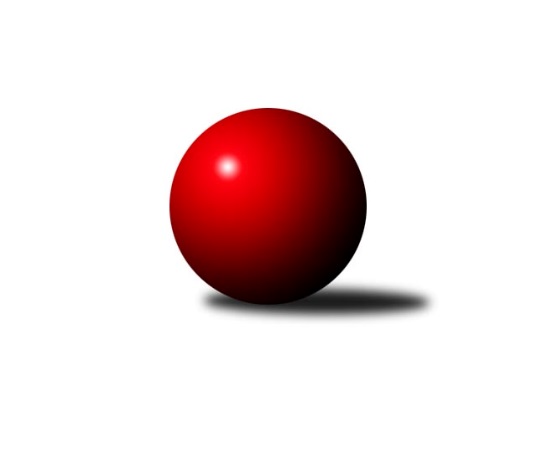 Č.4Ročník 2024/2025	13.3.2024Nejlepšího výkonu v tomto kole: 713 dosáhlo družstvo: MAT a PATMAKL 3T 2024/2025Výsledky 4. kolaSouhrnný přehled výsledků:JEŠTĚRKY	-  SEM-TAM	8:0	603:465		13.3.EIM KOVÁCI	- KOM 2	6:2	631:596		13.3.ŠIBAL-KY	- MAT a PAT	2:6	620:713		13.3.BABČI	- Fyzáci	8:0	584:330		13.3.HASIČKY	- DECATHLON	2:6	616:627		13.3.SUCHOŠI	- VOS	2:6	616:658		13.3.Tabulka družstev:	1.	MAT a PAT	11	9	1	1	66 : 22 	 	 666	19	2.	ŠIBAL-KY	11	8	1	2	62 : 26 	 	 638	17	3.	EIM KOVÁCI	11	7	1	3	54 : 34 	 	 596	15	4.	DECATHLON	11	6	2	3	54 : 34 	 	 636	14	5.	KOM 2	11	5	3	3	56 : 32 	 	 633	13	6.	VOS	11	6	0	5	46 : 42 	 	 623	12	7.	JEŠTĚRKY	11	5	1	5	51 : 37 	 	 625	11	8.	HASIČKY	11	5	0	6	42 : 46 	 	 621	10	9.	BABČI	11	3	3	5	38 : 50 	 	 574	9	10.	SUCHOŠI	11	4	0	7	37 : 51 	 	 596	8	11.	Fyzáci	11	1	1	9	10 : 78 	 	 432	3	12.	SEM-TAM	11	0	1	10	12 : 76 	 	 511	1Podrobné výsledky kola:	 JEŠTĚRKY	603	8:0	465	 SEM-TAM	Marta Cicková	 	 88 	 115 		203 	 2:0 	 186 	 	102 	 84		Matěj Klusáček	Ludmila Krhovská	 	 93 	 109 		202 	 2:0 	 104 	 	61 	 43		Stanislava Ludwigová	Edvin Gartner	 	 100 	 98 		198 	 2:0 	 175 	 	90 	 85		Kučerová Dagmarrozhodčí: Nejlepší výkon utkání: 203 - Marta Cicková	 EIM KOVÁCI	631	6:2	596	KOM 2	Sergei Popovič	 	 102 	 129 		231 	 2:0 	 224 	 	103 	 121		Jakub Ondrák	Ladislav Vykoukal	 	 99 	 79 		178 	 0:2 	 194 	 	91 	 103		Petr Šanovec	Zdeněk Dědáček	 	 105 	 117 		222 	 2:0 	 178 	 	78 	 100		Miloslav Urbanrozhodčí: Nejlepší výkon utkání: 231 - Sergei Popovič	 ŠIBAL-KY	620	2:6	713	MAT a PAT	Kateřina Šimáková	 	 88 	 105 		193 	 0:2 	 224 	 	115 	 109		Marek Pospíšil	Tomáš Vavřička	 	 111 	 92 		203 	 0:2 	 284 	 	142 	 142		Petr Bulava	Renata Tvrdcová	 	 111 	 113 		224 	 2:0 	 205 	 	89 	 116		Libor Vašíkrozhodčí: Nejlepší výkon utkání: 284 - Petr Bulava	 BABČI	584	8:0	330	Fyzáci	Nataša Skoupilová	 	 107 	 97 		204 	 2:0 	 125 	 	53 	 72		Marianna Schreiberová	Jarmila Křenková	 	 92 	 80 		172 	 2:0 	 115 	 	51 	 64		Natálie Nogolová	Barbora Rydzyková	 	 113 	 95 		208 	 2:0 	 90 	 	53 	 37		Karla Trlicovározhodčí: Nejlepší výkon utkání: 208 - Barbora Rydzyková	 HASIČKY	616	2:6	627	DECATHLON	Alena Dokoupilová	 	 116 	 80 		196 	 0:2 	 206 	 	102 	 104		Josef Vosyka	Jana Ptáčková	 	 103 	 97 		200 	 0:2 	 218 	 	117 	 101		Ivo Soviš	Monika Bálková	 	 100 	 120 		220 	 2:0 	 203 	 	108 	 95		Jakub Sovišrozhodčí: Nejlepší výkon utkání: 220 - Monika Bálková	 SUCHOŠI	616	2:6	658	VOS	Vratislava Šándorová	 	 95 	 98 		193 	 0:2 	 236 	 	110 	 126		František Vrobel	Dagmar Suchánková	 	 96 	 99 		195 	 0:2 	 220 	 	121 	 99		Martin Ondra	Lukáš Suchánek	 	 93 	 135 		228 	 2:0 	 202 	 	112 	 90		Ladislav Slovákrozhodčí: Nejlepší výkon utkání: 236 - František VrobelPořadí jednotlivců:	jméno hráče	družstvo	celkem	plné	dorážka	chyby	poměr kuž.	Maximum	1.	Petr Bulava 	MAT a PAT	246.36	171.5	74.9	5.5	1/1	(284)	2.	Edvin Gartner 	JEŠTĚRKY	230.82	159.2	71.6	6.9	1/1	(267)	3.	Miroslav Šustr 	KOM 2	227.44	163.0	64.4	8.1	1/1	(246)	4.	Renata Tvrdcová 	ŠIBAL-KY	223.10	159.4	63.7	8.1	1/1	(251)	5.	Monika Bálková 	HASIČKY	223.00	158.9	64.1	7.3	1/1	(252)	6.	Ivo Soviš 	DECATHLON	222.86	161.9	61.0	8.4	1/1	(232)	7.	Libor Vašík 	MAT a PAT	222.83	157.7	65.2	8.5	1/1	(247)	8.	Libuše Konštacká 	DECATHLON	222.11	152.0	70.1	5.7	1/1	(242)	9.	Jakub Ondrák 	KOM 2	221.80	154.4	67.4	8.6	1/1	(260)	10.	František Vrobel 	VOS	221.00	162.7	58.3	8.9	1/1	(241)	11.	Martin Ondra 	VOS	216.22	157.3	58.9	9.1	1/1	(231)	12.	Zdeněk Dědáček 	EIM KOVÁCI	215.70	155.0	60.7	8.4	1/1	(237)	13.	Tomáš Vavřička 	ŠIBAL-KY	214.18	157.5	56.7	10.0	1/1	(239)	14.	Petra Skoupilová 	BABČI	214.00	151.0	63.0	6.0	1/1	(214)	15.	Dagmar Suchánková 	SUCHOŠI	213.55	154.3	59.3	10.2	1/1	(248)	16.	Marek Pospíšil 	MAT a PAT	213.50	154.4	59.1	8.2	1/1	(236)	17.	Josef Vosyka 	DECATHLON	213.25	153.3	60.0	8.0	1/1	(248)	18.	Jana Ptáčková 	HASIČKY	213.00	159.0	54.0	10.1	1/1	(235)	19.	Lubomír Křenek 	ŠIBAL-KY	210.00	160.0	50.0	10.0	1/1	(210)	20.	Jakub Soviš 	DECATHLON	206.14	153.0	53.1	10.1	1/1	(225)	21.	Kateřina Šimáková 	ŠIBAL-KY	205.90	149.0	56.9	9.9	1/1	(238)	22.	Barbora Rydzyková 	BABČI	204.18	151.0	53.2	12.9	1/1	(216)	23.	Michal Schreib 	VOS	203.88	150.5	53.4	9.9	1/1	(239)	24.	Zdeněk Tkadleček 	MAT a PAT	203.75	145.8	58.0	10.0	1/1	(228)	25.	Viktor Kovach 	EIM KOVÁCI	203.00	147.0	56.0	4.0	1/1	(203)	26.	Sergei Popovič 	EIM KOVÁCI	202.70	144.3	58.4	8.8	1/1	(231)	27.	Nataša Skoupilová 	BABČI	200.90	144.2	56.7	10.8	1/1	(244)	28.	Lukáš Suchánek 	SUCHOŠI	200.18	144.3	55.9	10.8	1/1	(234)	29.	Ludmila Krhovská 	JEŠTĚRKY	198.45	149.5	49.0	11.0	1/1	(226)	30.	Jan Kučera 	 SEM-TAM	197.86	139.0	58.9	10.3	1/1	(221)	31.	Jarmila Křenková 	BABČI	196.67	145.3	51.3	12.7	1/1	(213)	32.	Matěj Klusáček 	 SEM-TAM	196.00	144.4	51.6	11.9	1/1	(221)	33.	Marta Cicková 	JEŠTĚRKY	195.91	140.7	55.2	9.6	1/1	(232)	34.	Petr Šanovec 	KOM 2	195.00	147.4	47.6	12.6	1/1	(229)	35.	Ladislav Slovák 	VOS	191.89	135.7	56.2	11.1	1/1	(219)	36.	Antonín Kadlec 	KOM 2	191.33	136.7	54.7	12.7	1/1	(218)	37.	Iva Hofírková 	DECATHLON	189.00	128.0	61.0	15.0	1/1	(189)	38.	Alena Dokoupilová 	HASIČKY	185.18	137.5	47.6	14.4	1/1	(225)	39.	Ladislav Vykoukal 	EIM KOVÁCI	184.57	138.7	45.9	14.7	1/1	(211)	40.	Vratislava Šándorová 	SUCHOŠI	182.27	132.5	49.8	12.5	1/1	(204)	41.	Miloslav Urban 	KOM 2	178.00	127.0	51.0	13.0	1/1	(178)	42.	Nikolaj Delzet 	EIM KOVÁCI	176.20	133.2	43.0	15.6	1/1	(190)	43.	Dariusz Nogol 	Fyzáci	175.17	135.8	39.3	14.3	1/1	(201)	44.	Natálie Nogolová 	Fyzáci	171.71	126.4	45.3	16.1	1/1	(218)	45.	Kučerová Dagmar 	 SEM-TAM	171.38	121.4	50.0	14.3	1/1	(194)	46.	Lucie Vinohradníková 	 SEM-TAM	169.00	111.0	58.0	16.0	1/1	(169)	47.	Miroslava Fráňová 	MAT a PAT	165.00	123.0	42.0	19.0	1/1	(172)	48.	Ivana Halabicová 	ŠIBAL-KY	162.00	116.0	46.0	13.0	1/1	(162)	49.	Božena Dokládalová 	BABČI	157.25	113.5	43.8	17.4	1/1	(182)	50.	Petra Viktorinová 	Fyzáci	140.80	105.2	35.6	21.6	1/1	(161)	51.	Marcela Valová 	Fyzáci	133.17	100.7	32.5	22.8	1/1	(145)	52.	Stanislava Ludwigová 	 SEM-TAM	124.89	92.0	32.9	26.2	1/1	(151)	53.	Karla Trlicová 	Fyzáci	117.00	81.8	35.2	26.4	1/1	(143)	54.	Romana Pospíšilová 	Fyzáci	115.00	90.0	25.0	32.0	1/1	(115)	55.	Stanislava Tlapalová 	DECATHLON	101.00	84.0	17.0	31.0	1/1	(101)	56.	Marianna Schreiberová 	Fyzáci	100.00	70.3	29.7	30.3	1/1	(125)Sportovně technické informace:Starty náhradníků:registrační číslo	jméno a příjmení 	datum startu 	družstvo	číslo startu
Hráči dopsaní na soupisku:registrační číslo	jméno a příjmení 	datum startu 	družstvo	Program dalšího kola:5. koloNejlepší šestka kola - absolutněNejlepší šestka kola - absolutněNejlepší šestka kola - absolutněNejlepší šestka kola - absolutněNejlepší šestka kola - dle průměru kuželenNejlepší šestka kola - dle průměru kuželenNejlepší šestka kola - dle průměru kuželenNejlepší šestka kola - dle průměru kuželenNejlepší šestka kola - dle průměru kuželenPočetJménoNázev týmuVýkonPočetJménoNázev týmuPrůměr (%)Výkon2xPetr BulavaMAT a PAT2842xPetr BulavaMAT a PAT142.942842xFrantišek VrobelVOS2362xFrantišek VrobelVOS118.782361xSergei PopovičEIM2311xSergei PopovičEIM116.272312xLukáš SuchánekSUCHOŠI2282xLukáš SuchánekSUCHOŠI114.762282xJakub OndrákKOM 22242xJakub OndrákKOM 2112.742241xMarek PospíšilMAT a PAT2241xMarek PospíšilMAT a PAT112.74224